      মোট আয়ের বিবরণী                                                                                                       টাকার পরিমাণ       কর পরিগণনা                                                                                        	              	    টাকার পরিমাণ        কর পরিশোধের বিবরণী                                                                                                                 টাকার পরিমাণ কর সুবিধা প্রাপ্ত আয়ের বিবরণ (ক) কর অব্যাহতি প্রাপ্ত আয়ের বিবরণ (যদি থাকে, প্রমাণপত্র সংযুক্ত করুন):(খ) হ্রাসকৃত হারে কর আরোপযোগ্য আয়ের বিবরণ (যদি থাকে, প্রমাণ পত্র সংযুক্ত করুন):গ) উপরি-উক্ত ক+খ অনুচ্ছেদ অনুসারে ভোগকৃত কর সুবিধার বিবরণ:অন্যান্য বিবরণ (ক) ব্যাংক হিসাবসমূহের বিবরণ (প্রয়োজনে পৃথক কাগজ সংযুক্ত করুন):(খ) পরিচালকবৃন্দের বিবরণ (প্রয়োজনে পৃথক কাগজ সংযুক্ত করুন):গ) সহযোগী প্রতিষ্ঠান [করদাতা কোম্পানীর শেয়ার ধারণ করে এইরূপ প্রতিষ্ঠান (সমূহ) এর বিবরণ] (প্রয়োজনে পৃথক কাগজ সংযুক্ত করুন):আর্থিক বিবরণীর সারসংক্ষেপআয়/ব্যয়স্থিতিপত্রপ্রতিপাদনআমি.................................................................................................................. এই মর্মে ঘোষণা করিতেছি যে, ক) 	এই রিটার্ন এবং বিবরণী ও সংযুক্ত প্রমাণাদিতে প্রদত্ত তথ্য আমার বিশ্বাস ও জ্ঞানমতে সম্পূর্ণ ও সঠিক;খ) 	আয়কর আইন, ২০২৩ এর ধারা ২(৫৪) অনুযায়ী প্রধান কর্মকতা/মুখ্য কর্মকর্তা হিসাবে আমার দ্বারা স্বাক্ষরিত ও প্রতিপাদিত।রিটার্ন ফরম পূরণের ক্ষেত্রে অনুসরণীয় নির্দেশাবলী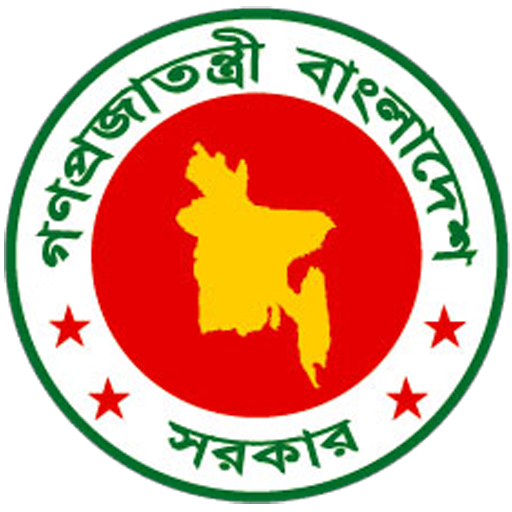 করদাতার কোম্পানির নাম:টিআইএন:১।ভাড়া হইতে আয় ২।কৃষি হইতে আয় ৩।ব্যবসা হইতে আয় ৪।মূলধনি আয়৫।আর্থিক পরিসম্পদ হইতে আয় (ব্যাংক ইন্টারেস্ট/মুনাফা, লভ্যাংশ, সিকিউরিটিজ ইত্যাদি)৬।অন্যান্য উৎস হইতে আয় (রয়্যালটি, লাইসেন্স ফি, সম্মানী, ফি, সরকার প্রদত্ত নগদ ভর্তুকি ইত্যাদি) ৭।বিদেশে উদ্ভূত করযোগ্য আয়৮।মোট আয় (ক্রমিক ১ হইতে ৭ এর সমষ্টি)৯।মোট আয়ের উপর আরোপযোগ্য আয়কর১০।কর রেয়াত ১১।রেয়াত-পরবর্তী প্রদেয় করদায় (৯-১০)১২।ন্যূনতম কর১৩।টার্নওভার কর১৪।প্রদেয় কর (ক্রমিক ১১, ১২ ও ক্রমিক ১৩ এর মধ্যে যাহা অধিক)১৫।বিলম্ব সুদ, জরিমানা অথবা আয়কর আইনের অধীন প্রদেয় অন্য কোনো অঙ্ক (যদি থাকে)১৬।মোট প্রদেয় কর (১৪+১৫)১৭।উৎসে কর্তিত/ সংগৃহীত কর (প্রমাণাদি সংযুক্ত করুন)১৮।অগ্রিম কর (প্রমাণাদি সংযুক্ত করুন)১৯।প্রত্যর্পণযোগ্য করের সমন্বয় (যদি থাকে)(প্রত্যর্পণ সংশ্লিষ্ট করবর্ষ/ বর্ষসমূহ উল্লেখ করুন)২০।এই রিটার্নের সাথে পরিশোধিত কর (প্রমাণাদি সংযুক্ত করুন)২১।প্রদত্ত কর (ক্রমিক ১৭ হইতে ২০ এর সমষ্টি)প্রদত্ত কর (ক্রমিক ১৭ হইতে ২০ এর সমষ্টি)২২।অতিরিক্ত পরিশোধ  (প্রযোজ্য ক্ষেত্রে)অতিরিক্ত পরিশোধ  (প্রযোজ্য ক্ষেত্রে)করদাতার কোম্পানির নাম:টিআইএন:ক্রমিক নংউৎসসমূহধারাএস.আর.ও.টাকার পরিমাণ১।২।৩।৪।ক্রমিক নংউৎস সমূহধারাএস.আর.ও.টাকার পরিমাণ১।২।৩।৪।ক্রমিক নংবিবরণটাকার পরিমাণ১।উপরের ক ও খ অনুচ্ছেদের প্রযোজ্যতা না থাকিলে প্রদেয় কর২।উপরের ক ও খ অনুচ্ছেদ অনুসারে প্রদেয় কর৩।উপরের ক ও খ অনুচ্ছেদ অনুসারে প্রাপ্ত সুবিধা (১-২)৪।কর সুবিধার পরিমাণকরদাতার কোম্পানির নাম:টিআইএন:ক্রমিক নংব্যাংক (সমূহ) এর নামশাখার নাম (প্রযোজ্য ক্ষেত্রে)হিসাব নম্বর (সমূহ)১।২।৩।৪।ক্রমিক নংপরিচালকবৃন্দের নামটি আই এনপরিশোধিত মূলধনের শতকরা অংশ ও পরিমান১।২।৩।৪।ক্রমিক নংপ্রতিষ্ঠান (সমূহ) এর নামটি আই এনধরন (কোম্পানি, ফার্ম, জয়েন্ট ভেঞ্চার ইত্যাদি)১।২।৩।৪।করদাতার কোম্পানির নাম:টিআইএন:ক্রমিক নংবিবরণবর্তমান আয়বর্ষপূর্ববর্তী আয়বর্ষ১।বিক্রয়/ টার্নওভার/ প্রাপ্তি২।মূসক (যদি থাকে)৩।নীট বিক্রয়/ টার্নওভার/ প্রাপ্তি (১-৩)৪।গ্রস মুনাফা৫।উৎপাদন খরচ ৬।মোট আয়৭।সাধারন, প্রশাসনিক ও অন্যান্য ব্যয়৮।বিক্রয় ও বাজারজাতকরণ সংক্রান্ত ব্যয়৯।আর্থিক ব্যয়সমূহ ১০।আয়১১।সহযোগী/ আন্তঃ কোম্পানী হইতে আয়১২।অন্যান্য আয় (যদি থাকে)১৩।কর পূর্ববর্তী আয়/ মুনাফাক্রমিক নংসম্পদের বিবরণীচলতি বৎসরের স্থিতিপূর্ববর্তী বৎসরের স্থিতি১।স্থায়ী সম্পদ (প্ল্যান্ট, যন্ত্রপাতি, সফটওয়্যার ইত্যাদি)২।স্পর্শাতীত সম্পত্তি ৩।লীজকৃত সম্পদ৪।অন্যান্য ব্যক্তি/ আন্তঃ কোম্পানীকে প্রদত্ত ঋন৫।হাতে নগদ৬।ব্যাংক জমার স্থিতিমূলধন ও দায়মূলধন ও দায়৭।পরিশোধিত মূলধন৮।সঞ্চিতি ও উদ্বৃত্ত৯।মুনাফার সঞ্চিতি ১০।ব্যাংক/ আর্থিক প্রতিষ্ঠান হইতে গৃহিত ঋণের স্থিতি১১।অপ্রাতিষ্ঠানিক উৎস হইতে গৃহীত ঋণের স্থিতি১২।আন্তঃকোম্পানি হইতে গৃহিত ঋনের স্থিতিকরদাতার কোম্পানির নাম:টিআইএন:১। এই আয়কর রিটার্ন আইনে বর্ণিত নির্ধারিত ব্যক্তি কর্তৃক স্বাক্ষরিত ও প্রতিপাদিত হইতে হইবে।২। রিটার্নের সহিত আয়কর আইন, ২০২৩ এর ধারা ৭৩ মোতাবেক নিরীক্ষিত আর্থিক বিবরণী দাখিল করিতে হইবে।৩। প্রযোজ্য ক্ষেত্রে সংযুক্ত করুন:(ক)   ব্যাংক মুনাফা/সুদের ক্ষেত্রে ব্যাংক বিবরণী, কৃষি আয় থাকিলে সংশ্লিষ্ট ধারা অনুযায়ী আয়ের বিবরণী, সঞ্চয়পত্রের উপর সুদের ক্ষেত্রে প্রদানকারী ব্যাংকের সনদপত্র, গৃহ সম্পত্তি আয়ের ক্ষেত্রে ভাড়ার চুক্তিপত্র, পৌর কর ও খাজনা প্রদানের রশিদ, গৃহ ঋণের উপর সুদ থাকিলে ঋণ প্রদানকারী প্রতিষ্ঠানের সনদপত্র/বিবরণী, বিমা কিস্তি প্রদত্ত থাকিলে কিস্তি প্রদানের রশিদ, মূলধনি মুনাফা থাকিলে প্রমাণাদি, ডিভিডেন্ড আয় থাকিলে ডিভিডেন্ড প্রাপ্তির সনদপত্র, অন্যান্য উৎসের আয় থাকিলে উহার বিবরণী;(খ)    সংশ্লিষ্ট তফসিল অনুযায়ী অবচয় দাবি সম্বলিত অবচয় বিবরণী;(গ)     আয়কর আইন, ২০২৩ অনুযায়ী আয় পরিগণনা।৩। পৃথক বিবরণী সংযুক্ত করুন:     (ক) সংশ্লিষ্ট তফসিল এবং এস.আর.ও. অনুযায়ী কর অব্যাহতি প্রাপ্ত ও করমুক্ত আয়ের বিবরণ;     (খ) আয়কর আইন, ২০২৩ এর ষষ্ঠ তফসিলের অংশ ১ অনুযায়ী ঘোষিত কর অব্যাহতি প্রাপ্ত আয়।৪। দাখিলকৃত দলিলপত্রাদি করদাতা অথবা আয়কর আইন, ২০২৩ এর ধারা ৩২৭ অনুযায়ী অনুমোদিত প্রতিনিধি কর্তৃক স্বাক্ষরিত হইতে হইবে। ৫। করদাতা বা তাঁহার অনুমোদিত প্রতিনিধির স্বাক্ষর বাধ্যতামূলক।৬। স্থান সংকুলান না হইলে প্রয়োজনে পৃথক কাগজ ব্যবহার করা যাইবে।৭। কোনো আয়বর্ষে আন্তর্জাতিক লেনদেন রহিয়াছে এইরূপ ক্ষেত্রে ধারা ২৩৮ এর অধীন আন্তর্জাতিক লেনদেন সম্পর্কিত বিবরণী দাখিল করিতে হইবে।